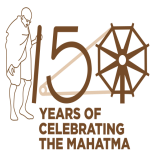 CRSP (2) 309/19								      28-01-2020NOTICE	A Walk-in-interview will be conducted on 03/02/2020 at Cardamom Research Station, Pampadumpara to select a candidate for the following temporary post on daily wages under the project “Climate resilient studies in cardamom’. The posting is purely temporary for 59 days from date of joining.Interested candidates may appear for interview with originals and copy of certificates to prove qualification, date of birth, experience (if any) etc.The interview will be at 10.30 am on 03/02/2020																					Sd/-		                                                                                                                    Professor and HeadCRSP (2) 862/19								           28-01-2020NOTICE	A Walk-in-interview will be conducted on 03/02/2020 at the Cardamom Research Station, Pampadumpara to select a candidate for the following temporary post on daily wages under the project “Effect of foliar nutrition on growth, yield and quality of cardamom (Elettaria cardamomum Maton) variety green gold and soil nutrient analysis in soil testing lab of the CRS Pampadumpara”.The posting is purely temporary for 59 days from date of joining.Interested candidates may appear for the walk in-interview with originals and copy of their certificates to prove qualification, date of birth, experience (if any) etc.The interview will be conducted at 10.30 am on 03.02.2020.											Sd/-		                                                                                                                    Professor and HeadCRSP (2) 810/18								      28-01-2020      NOTICE	A Walk-in-interview will be conducted on 03/02/2020 at the Cardamom Research Station, Pampadumpara to select a suitable candidate for the following temporary post on daily wages under the project “Cultivation of strawberry varieties suitable to the soil and climate of Idukki District”.The posting is purely temporary for 59 days from date of joining.Interested candidates may appear for the interview with originals and copy of certificates to prove qualification, date of birth, experience (if any) etc.The walk-in-interview will be conducted at 10.30 am on 03/02/2020  .											Sd/-		                                                                                                                 Professor and Head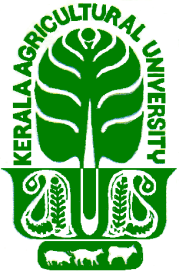 KERALA  AGRICULTURAL  UNIVERSITYCARDAMOM  RESEARCH  STATION, PAMPADUMPARAIDUKKI  DISTRICT, KERALA- 685 553, Ph. 04868 236263E-mail: crspam@kau.inName of the PostNo. of postQualificationRemuneration(Rupees )Skilled Assistant 1MSc Biotechnology(Experience in similar field will be preferred.)630/dayKERALA  AGRICULTURAL  UNIVERSITYCARDAMOM  RESEARCH  STATION, PAMPADUMPARAIDUKKI  DISTRICT, KERALA- 685 553, Ph. 04868 236263E-mail: crspam@kau.inName of the PostNo. of postQualificationRemuneration(Rupees )Skilled Assistant 1B.Sc Chemistry.(Experience in similar field will be preferred.)630/dayKERALA  AGRICULTURAL  UNIVERSITYCARDAMOM  RESEARCH  STATION, PAMPADUMPARAIDUKKI  DISTRICT, KERALA- 685 553, Ph. 04868 236263E-mail: crspam@kau.inName of the PostNo. of postsQualificationRemuneration(Rupees )Technical  Assistant 1VHSE Agriculture 600/day